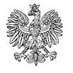 7 SZPITAL MARYNARKI WOJENNEJ Z PRZYCHODNIĄ      Samodzielny Publiczny Zakład Opieki Zdrowotnej    im. kontradmirała profesora Wiesława Łasińskiego               80-305 Gdańsk, ul. Polanki 117  		Gdańsk, dnia 26.01.2023 r.	INFORMACJA O OSZACOWANIU WARTOŚCI ZAMÓWIENIA PUBLICZNEGOw dostawach, usługach, robotach budowlanych zgodnie z art. 222 ust. 4 PzpPrzedmiot zamówienia:  DOSTAWA PRODUKTÓW FARMACEUTYCZNYCHpostępowanie nr 2/2023/TPNazwa oraz adres Zamawiającego: 7 Szpital Marynarki Wojennej z Przychodnią Samodzielny Publiczny Zakład Opieki Zdrowotnej imienia kontradmirała profesora Wiesława Łasińskiego, 80 – 305 Gdańsk, ul. Polanki 117,tel.: 58 552 63 01, sekretariat@7szmw.pl , www.7szmw.pl.Nazwa i kod zamówienia według Wspólnego Słownika Zamówień (CPV): 33690000 – 3 Różne produkty lecznicze, 33141000-0 Jednorazowe niechemiczne artykuły medyczne i hematologiczneTermin obowiązywania umowy: od daty podpisania umowy do 08.05.2023 r.Zamawiający zamierza przeznaczyć w przedmiotowym postępowaniu kwotę brutto: 673 016,79 zł.                                                                                   kmdr dr n. med. Krzysztof SZABAT                                                                                Komendant                                                                                      7 Szpitala Marynarki Wojennej z Przychodnią                                                                                  Samodzielnego Publicznego Zakładu Opieki Zdrowotnej                                                                                   imienia kontradmirała profesora Wiesława Łasińskiego                                                                                  w Gdańskupakietywartość nettowartość netto w eurostawka VAT %wartość VATwartość brutto148 356,5010 857,858 %3 868,5252 225,022139 527,8031 329,228 %11 162,22150 690,02318 853,384 233,298 %1 508,2720 361,65412 199,082 739,158 %975,9313 175,01510 867,442 440,158 %869,4011 736,846327 000,0073 423,758 %26 160,00353 160,00746 619,4910 467,828 %3 729,5650 349,0582 940,00660,148 %235,203 175,20916 800,003 772,238 %1 344,0018 144,00RAZEM:623 163,69139 923,598 %49 853,10673 016,79